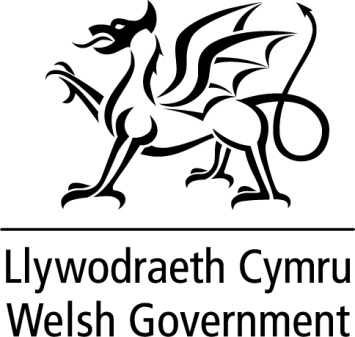 Heddiw, rwy’n cyhoeddi cynigion ar gyfer elfen cyllid Llywodraeth Cymru ar gyfer Comisiynwyr Heddlu a Throseddu yng Nghymru yn 2018-19. Mae’r rhain yn cynnwys y dyraniadau cyllid refeniw craidd dros dro ar gyfer pob un o’r pedwar Comisiynydd Heddlu a Throseddu yng Nghymru. Gan nad yw plismona wedi’i ddatganoli, bydd trefniant tair ffordd i’r cyllid ar gyfer heddluoedd Cymru, sy’n cynnwys y Swyddfa Gartref, Llywodraeth Cymru a’r dreth gyngor.  Mae fformiwla gyffredin sy’n seiliedig ar anghenion yn cael ei gweithredu gan y Swyddfa Gartref i ddosbarthu cyllid ar draws heddluoedd Cymru a Lloegr, ac mae’r dull o bennu a dosbarthu elfen Llywodraeth Cymru o’r ddarpariaeth cyllido heddlu wedi ei selio ar yr egwyddor o sicrhau cysondeb a thegwch ar draws Cymru a Lloegr. Fel sydd wedi digwydd yn y blynyddoedd diwethaf, mae’r Swyddfa Gartref unwaith eto wedi penderfynu defnyddio mecanwaith arian gwaelodol ar gyfer ei fformiwla sy’n seiliedig ar anghenion. Mae hyn yn sicrhau y gall pob heddlu yng Nghymru a Lloegr ddisgwyl setliad gwastadar gyfer 2018-19 o’i gymharu ar sail gyfatebol â 2017-18.Bydd y cyfanswm cymorth i heddluoedd yng Nghymru yn £349.9 miliwn.  O fewn y swm hwn, rwy’n awgrymu y dylid pennu cyfraniad Llywodraeth Cymru i gyllid yr heddlu ar gyfer 2018-19 yn £140.9 miliwn. Mae cyhoeddiad heddiw’n nodi dechrau cyfnod ymgynghori a ddaw i ben ar 16 Ionawr 2018. Yn dilyn hyn, gall dyraniadau gael eu diwygio ar gyfer y Setliad Terfynol.Caiff y datganiad ei gyhoeddi yn ystod y toriad er mwyn rhoi'r wybodaeth ddiweddaraf i aelodau. Os bydd aelodau eisiau i mi wneud datganiad pellach neu ateb cwestiynau ynglŷn â hyn pan fydd y Cynulliad yn dychwelyd, byddwn yn hapus i wneud hynny.Cyllid Refeniw yr HeddluNodiadau:1Dyma swm grant yr heddlu a nodir yn adran 3 Adroddiad Grant yr Heddlu, sy'n cynnwys y dyraniad o  dan 'Prif Fformiwla' a 'Ychwanegu rheol 1' (colofnau a a b) plws swm y 'cyllid gwaelodol' y mae’r Swyddfa Gartref wedi’i sicrhau sydd ar gaelDATGANIAD YSGRIFENEDIGGANLYWODRAETH CYMRUTEITLSetliad Dros Dro yr Heddlu 2018-19DYDDIAD19 Rhagfyr 2017GANAlun Davies AC Ysgrifennydd y Cabinet dros Lywodraeth Leol a Gwasanaethau Cyhoeddus Tabl 1: Cyllid Allanol Cyfun (RSG+NNDR, £m)Tabl 1: Cyllid Allanol Cyfun (RSG+NNDR, £m)Tabl 1: Cyllid Allanol Cyfun (RSG+NNDR, £m)Tabl 1: Cyllid Allanol Cyfun (RSG+NNDR, £m)Tabl 1: Cyllid Allanol Cyfun (RSG+NNDR, £m)2015-162016-172017-182018-19Dyfed-Powys12.78812.89512.87013.101Gwent29.69630.10730.58331.083Gogledd Cymru21.30821.57821.90722.122De Cymru71.21872.17773.34174.594Cyfanswm135.010136.757138.700140.900Tabl 2: Grant yr Heddlu a Chyllid Gwaelodol (£m)1Tabl 2: Grant yr Heddlu a Chyllid Gwaelodol (£m)1Tabl 2: Grant yr Heddlu a Chyllid Gwaelodol (£m)1Tabl 2: Grant yr Heddlu a Chyllid Gwaelodol (£m)1Tabl 2: Grant yr Heddlu a Chyllid Gwaelodol (£m)12015-162016-172017-182018-19Dyfed-Powys37.51137.11736.44336.212Gwent43.22042.39340.90440.404Gogledd Cymru51.85451.16749.82149.606De Cymru89.33887.46384.06682.812Cyfanswm221.923218.140211.234209.034Tabl 3: Cyfanswm Cymorth Canolog (£m)Tabl 3: Cyfanswm Cymorth Canolog (£m)Tabl 3: Cyfanswm Cymorth Canolog (£m)Tabl 3: Cyfanswm Cymorth Canolog (£m)Tabl 3: Cyfanswm Cymorth Canolog (£m)2015-162016-172017-182018-19Dyfed-Powys50.29950.01249.31349.313Gwent72.91772.50171.48771.487Gogledd Cymru73.16272.74571.72871.728De Cymru160.555159.639157.407157.407Cyfanswm356.933354.897349.934349.934